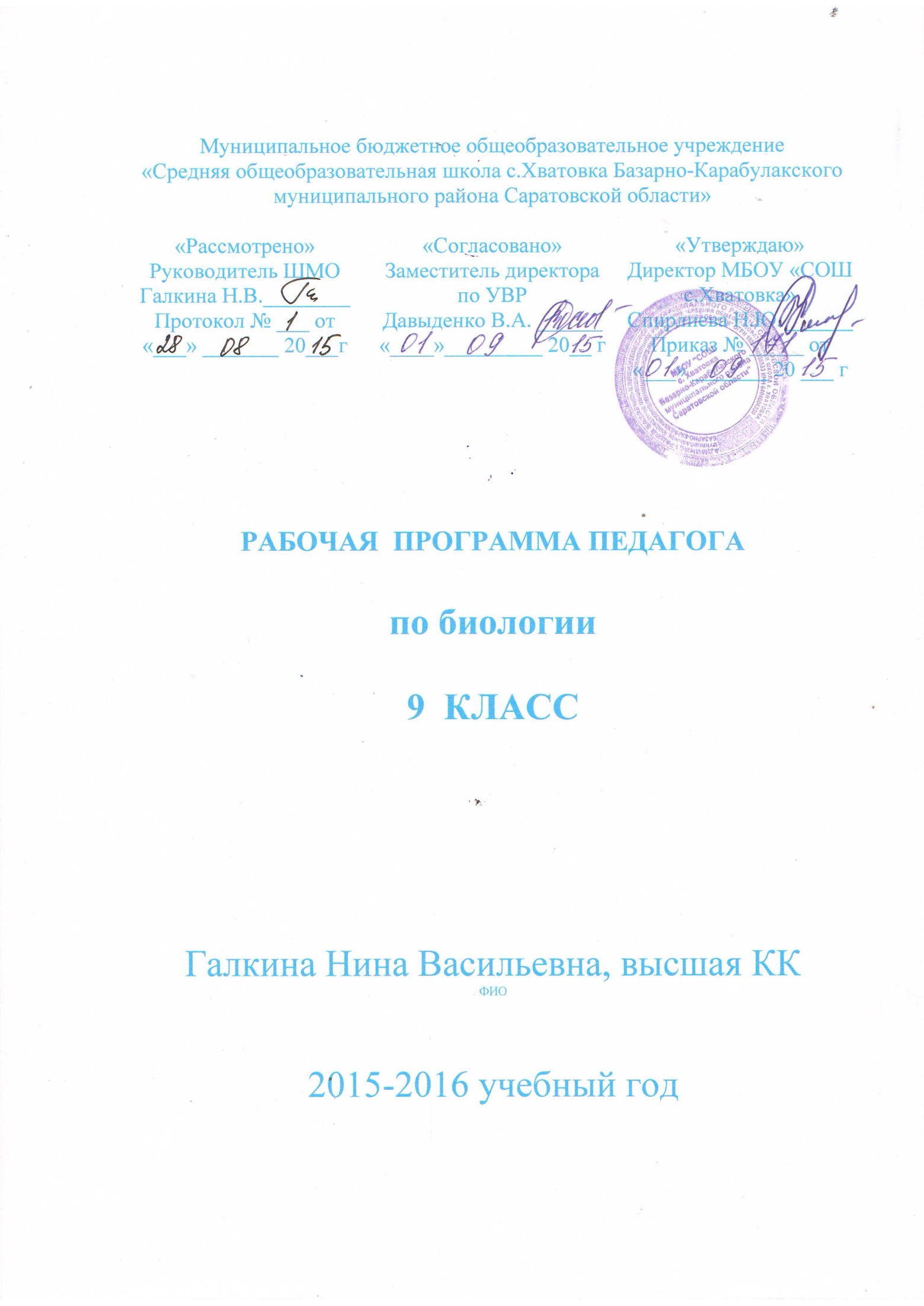 Пояснительная запискаРабочая программа по биологии для 9 класса разработана на основе федерального закона «Об образовании в Российской Федерации» (№273 ФЗ от 29.12.2012г.),  Министерства образования и науки приказ Российской Федерации №1897 от 17.12.2010г.), «Об утверждении Федерального государственного образовательного стандарта основного общего образования» зарегистрировано в Минюсте РФ 01.02.2011г. №19644, Закона Саратовской области «Об образовании» (от 28 апреля 2005г. №33 – ЗСО, с изменениями и дополнениями от 31 мая 2012г., на основе фундаментального ядра содержания общего образования, Примерной программы по биологии для основной школы, примерной рабочей программы по биологии и программы курса биологии для 5 - 11 классов общеобразовательного учреждений. Авторы: И.Н.Пономарева, О.А. Корнилова, Н.М.Чернова. Основной образовательной программы образовательного учреждения . Средствами реализации рабочей программы являются УМК И.Н.Пономарёвой, материально-техническое оборудование кабинета биологии, дидактический материал по биологии.Биология: 9 класс: учебник для учащихся общеобразовательных учреждений (Базовый уровень) /И.Н. Понамарёва, О.А.Корнилова, Н.М.Чернова; под ред. проф. И.Н. Понамарёвой. – 4 – е изд.,испр. - М. : «Вентана - Граф», 2009. – 240с.:ил.Согласно действующему Базисному учебному плану рабочая программа для 9-го класса предусматривает обучение биологии в объеме 2 ч в неделю. (68 часов)Практических работ – 7Контрольных работ -4                                          Требования к результатам обученияДостижение обучающимися следующих личностных результатов:1)знание основных принципов и правил отношения к живой природе, основ здорового образа жизни и здоровьесберегающих технологий;2) реализация установок здорового образа жизни;3) сформированность познавательных интересов и мотивов, направленных на изучение живой природы; интеллектуальных умений (доказывать, строить рассуждения, анализировать, сравнивать, делать выводы и др.); эстетического отношения к живым объектам.Метапредметными  результатами освоения выпускниками основной школы программы по биологии являются:1)Овладение составляющими исследовательской и проектной деятельности;2) умение работать с разными источниками биологической информации;3) способность выбирать целевые и смысловые установки в своих действиях и поступках по отношению к живой природе, здоровью своему и окружающих;4)умение адекватно использовать речевые  средства для дискуссии и аргументации своей позиции, сравнивать разные точки зрения, аргументировать свою точку зрения, отстаивать свою позицию.Предметными  результатами освоения выпускниками основной школы программы по биологии являются:1.В познавательной (интеллектуальной сфере:*выявление существенных признаков биологических объектов и процессов;* приведение доказательств (аргументация) родства человека с млекопитающими животными; взаимосвязи человека и окружающей среды; зависимость здоровья человека от окружающей среды; необходимости защиты окружающей среды; соблюдение мер профилактики заболеваний, вызываемых растениями, животными, грибами и вирусами, травматизма, стрессов, ВИЧ – инфекции, вредных привычек, нарушения осанки, зрения, слуха инфекционных и простудных заболеваний;* классификация – определение принадлежности биологических объектов к определенной систематической группе;*Объяснение роли биологии в практической деятельности людей; места и роли человека в природе; родства, общности происхождения и эволюции растений и животных; роли различных организмов в жизни человека; значение биологического разнообразия для сохранения биосферы; механизмов наследственности и изменчивости, проявления наследственных заболеваний у человека, видообразования и приспособленности;*Различение на таблицах частей и органоидов клетки, органов и систем органов человека; на живых объектах и таблицах органов цветкового растения, органов и систем органов животных, растений разных отделов, типов и классов; наиболее распространенных растений и домашних животных; съедобных и ядовитых грибов; опасных для человека растений и животных;*Сравнение биологических объектов и процессов, умение делать выводы и умозаключения на основе сравнения;* выявление изменчивости организмов; ПРИСПОСОБЛЕНИЕ ОРГАНИЗМОВ К СРЕДЕ ОБИТАНИЯ; ТИПОВ ВЗАИМОДЕЙСТВИЯ РАЗНЫХ ВИДОВ В ЭКОСИСТЕМЕ; ВЗАИМОСВЯЗЕЙ МЕЖДУ ОСОБЕННОСТЯМИ СТРОЕНИЯ КЛЕТОК, ТКАНЕЙ, ОРГАНОВ И ИХ ФУНКЦИЯМИ;* ОВЛАДЕНИЕ методами биологической науки: наблюдение и описание биологических объектов и процессов; постановка биологических экспериментов и объяснение их результатов.2.В ценностно – ориентационной сфере:*знание основных правил поведения в природе и основ здорового образа жизни;* анализ и оценка последствий деятельности человека в природе, выявление факторов риска на здоровье человека.3.В сфере трудовой деятельности:*знание и соблюдение правил работы в кабинете биологии;* соблюдение правил работы с биологическими приборами и инструментами.4. В сфере физической деятельности:*освоение приемов оказания первой помощи при отравлении ядовитыми грибами, растениями, укусах животных, простудных заболеваний, ожогах, обморожениях, травмах, спасении утопающего; рациональной организации труда и отдыха, выращивания и размножения культурных растений и домашних животных, уход за ними; проведения наблюдений за состоянием собственного организма.5. В эстетической сфере:*овладение умением оценивать с эстетической точки зрения объекты живой природы.Использование ИКТ:(Список электронных учебных пособий)Учебно – тематический план70 часов (2 часа в неделю)Содержание тем учебного курса1.Введение и основы общей биологии (2ч.) Биология – наука о живой природе. Царства живой природы. Признаки живого: клеточное строение, наличие органических веществ, обмен веществ и превращение энергии, раздражимость, гомеостаз, рост, развитие, воспроизведение, движение, адаптация.2.Основы учения о клетке (10ч.) Основные положения клеточной теории. Клетка – структурная и функциональная единица живого. Химический состав клетки, его постоянство. Строение про- и эукариотной клеток. Обмен веществ и превращение энергии – основа жизнедеятельности клетки. Лабораторная работа №1 «Строение растительной и животной клеток», Лабораторная работа №2 «Рассмотрение микропрепарата с делящимися клетками».3. Размножение и индивидуальное развитие организмов (4ч.) Размножение организмов. Деление клетки. Митоз. Мейоз. Онтогенез.4. Основы учения о наследственности и изменчивости (12ч.) Генетика. Законы наследственности, закономерности изменчивости. Ген, генотип, фенотип. Законы Г.Менделя. Сцепленное наследование генов и кроссинговер. Определение пола. Типы изменчивости. Лабораторная работа №3 «Решение генетических задач».5. Основы селекции растении, животных, микроорганизмов (6ч.)   Генетические основы селекции растений, животных. Центры многообразия и происхождения культурных растений. Основные направления селекции микроорганизмов. Лабораторная работа №4 «Выявление генотичических и фенотипических проявлений у растений разных видов». 6. Происхождение жизни и развитие органического мира (5ч.) Современные представления о возникновении жизни на Земле. Современные гипотезы возникновения жизни на Земле. Значение фотосинтеза и биологического круговорота веществ в развитии жизни. Этапы развития жизни на Земле. Лабораторная работа №5 «Изучение изменчивости у организмов».7. Учение об эволюции (10ч.)  Основные положения эволюционной теории Ч.Дарвина. Движущие силы эволюции. Результаты эволюции. Современные представления об эволюции органического мира. Видообразование. Микро – и макроэволюция. Основные направления эволюции. Основные закономерности эволюции. Влияние человеческой деятельности на процессы эволюции видов.8. Происхождение человека (антропогенез) (6ч.)  Человеческие расы. Человек как житель биосферы и его влияние на природу Земли. Место человека в системе органического мира. Этапы эволюции вида Человек разумный. Биосоциальная сущность вида Человек разумный. Человеческие расы. Человек как житель биосферы и его влияние на природу Земли.9. Основы экологии (10ч.)  Экологические факторы. Биогеоценоз. Биоценоз. Биотические связи, их роль в регуляции численности. Экосистема, ее компоненты: биогенные элементы, продуценты, консументы, редуценты. Связи в экосистемах. Цепи питания. Круговорот веществ и превращение энергии в экосистеме. Саморегуляция  как основа устойчивости экосистемы. Формирование, развитие и смена биогеоценозов. Рациональное использование биологических ресурсов. Изменения в экосистемах под влиянием деятельности человека. Лабораторная работа №6 «Приспособленность организмов к среде обитания».   Лабораторная работа №7 «Оценка качества окружающей среды».Требования к уровню подготовки учащихся (выпускников основной школы)Календарно – тематическое планирование (9 класс)НазваниеПлатформаСодержаниеКоличествоГод изданияБиология.Бактерии.Грибы.Лишайники.1 С:Образование3.0Дидактика, методика.Тестовые задания,фотографии, рисунки,видеофрагменты,интерактивные рисунки,анимации, таблицы.12007Биология.Животные.1 С:Образование3.0Дидактика, методика.Тестовые задания,фотографии, рисунки, видеофрагменты,интерактивные рисунки, анимации, таблицы.12007Биология.Человек.1 С:Образование3.0Дидактика, методика.Тестовые задания,фотографии, рисунки, видеофрагменты,интерактивные рисунки, анимации, таблицы.12007Биология.Основы общей биологии.1 С:Образование3.0Дидактика, методика.Тестовые задания,фотографии, рисунки, видеофрагменты,интерактивные рисунки, анимации, таблицы.12007Эволюция – экология.АвторПименовА.В.Презентации, лекции, дидактический материал, тесты12006Цитология – селекция.АвторПименовА.В.Презентации, лекции, дидактический материал, тесты12006Человек.АвторПименовА.В.Презентации, лекции, дидактический материал, тесты12006Подготовка в ВУЗ.АвторПименовА.В.Презентации, лекции, дидактический материал, тесты12006Сдаем ЕГЭ.Биология.1 С:Образование3.0КИМы, нормативныедокументы12007Природоведение1 С:Образование 3.0Дидактика, методика.Тестовые задания,фотографии, рисунки, видеофрагменты,интерактивные рисунки, анимации, таблицы.12008Биология.1 С:Образование3.0Дидактика, методика.Тестовые задания,фотографии, рисунки, видеофрагменты,интерактивные рисунки, анимации, таблицы.12009Лазерные диски по биологии.Электоронные приложения к газете «Биология»Первое сентября2010 (№6,16,18)2011№1 – 4№5 – 8№9 – 12Август2011г.2012г.,2013авг.2014г.№П/ПНаименование разделов и темВсегочасовКоличество часовКоличество часовКоличество часов№П/ПНаименование разделов и темВсегочасовТеоретическиеПрактич.раб.Контрольные1Тема 1. Введение в основы общей биологии 222Тема 2.Основы учения о клетке107213Тема 3.Размножение и индивидуальное развитие организмов.414Тема 4. Основы учения о наследственности и изменчивости.1210115Тема 5.Основы селекции растений, животных, микроорганизмов.6516Тема 6. Происхождение жизни и развитие органического мира.5417Тема 7. Учение об эволюции.10108Тема 8. Происхождение человека (антропогенез).669Тема 9. Основы экологии.1072110Резервное время3Итого:685974В результате изучения биологии ученик должен знать/пониматьпризнаки биологических объектов: живых организмов; генов и хромосом; клеток и организмов растений, животных, грибов и бактерий; популяций; экосистем и агроэкосистем; биосферы; растений, животных и грибов своего региона; сущность биологических процессов: обмен веществ и превращения энергии, питание, дыхание, выделение, транспорт веществ, рост, развитие, размножение, наследственность и изменчивость, регуляция жизнедеятельности организма, раздражимость, круговорот веществ и превращения энергии в экосистемах; особенности организма человека, его строения, жизнедеятельности, высшей нервной деятельности и поведения.Уметь объяснять: роль биологии в формировании современной естественно-научной картины мира, в практической деятельности людей и самого ученика; родство, общность происхождения и эволюцию растений и животных (на примере сопоставления отдельных групп); роль различных организмов в жизни человека и собственной деятельности; взаимосвязи организмов и окружающей среды; биологического разнообразия в сохранении биосферы; необходимость защиты окружающей среды; родство человека с млекопитающими животными, место и роль человека в природе; взаимосвязи человека и окружающей среды; зависимость собственного здоровья от состояния окружающей среды; причины наследственности и изменчивости, проявления наследственных заболеваний, иммунитета у человека; роль гормонов и витаминов в организме; изучать биологические объекты и процессы: ставить биологические эксперименты, описывать и объяснять результаты опытов; наблюдать за ростом и развитием растений и животных, поведением животных, сезонными изменениями в природе; рассматривать на готовых микропрепаратах и описывать биологические объекты; распознавать и описывать на таблицах основные части и органоиды клетки, органы и системы органов человека; на живых объектах и таблицах органы цветкового растения, органы и системы органов животных, растения разных отделов, животных отдельных типов и классов; наиболее распространенные растения и животных своей местности, культурные растения и домашних животных, съедобные и ядовитые грибы, опасные для человека растения и животных; выявлять изменчивость организмов, приспособления организмов к среде обитания, типы взаимодействия разных видов в экосистеме; сравнивать биологические объекты (клетки, ткани, органы и системы органов, организмы, представителей отдельных систематических групп) и делать выводы на основе сравнения; определять принадлежность биологических объектов к определенной систематической группе (классификация); анализировать и оценивать воздействие факторов окружающей среды, факторов риска на здоровье, последствия деятельности человека в экосистемах, влияние собственных поступков на живые организмы и экосистемы; проводить самостоятельный поиск биологической информации: находить в тексте учебника отличительные признаки основных систематических групп; в биологических словарях и справочниках значения биологических терминов; в различных источниках необходимую информацию о живых организмах (в том числе с использованием информационных технологий);Использовать приобретенные знания и умения в практической деятельности и повседневной жизни для:        *соблюдения мер профилактики заболеваний, вызываемых растениями, животными, бактериями, грибами и вирусами; профилактики травматизма, стрессов, ВИЧ-инфекции, вредных привычек (курение, алкоголизм, наркомания); предупреждения нарушения осанки, зрения, слуха, инфекционных и простудных заболеваний; оказания первой помощи при отравлении ядовитыми грибами, растениями, укусах животных; при простудных заболеваниях, ожогах, обморожениях, травмах, спасении утопающего; рациональной организации труда и отдыха, соблюдения правил поведения в окружающей среде; выращивания и размножения культурных растений и домашних животных, ухода за ними; проведения наблюдений за состоянием собственного организма. Перечень учебно – методического обеспечения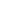 1.Биология. 9 класс: поурочные планы по учебнику И.Н.Пономаревой, О.А.Корниловой, Н.М.Черновой «Основы общей биологии» / авт. – сост. Г.В.Чередникова. – Волгоград: Учитель, 2009. – 271с.2.Контрольно – измерительные материалы. Биология: 9 класс / Сост. И.Р.Григорян. – М.: ВАКО, 2010. – 112с. – (Контрольно – измерительные материалы.)3.ПепеляеваО.А., СунцоваИ.В. Поурочные разработки по общей биологии6 9 класс. – М.: ВАКО, 2009. – 464с. – (В помощь школьному учителю).4. И.Н.Пономарева, О.А.Корнилова, Н.М.Чернова. Биология: 9 класс: учебник для учащихся общеобразовательных учреждений (Базовый уровень) /И.Н. Понамарёва, О.А.Корнилова, Н.М.Чернова; под ред. проф. И.Н. Понамарёвой. – 4 – е изд.,испр. - М. : «Вентана - Граф», 2009. – 240с.:ил5. ПономареваИ.Н., СимоноваЛ.В., КучменкоВ.С. Основы общей биологии: 9 класс: Методическое пособие/ Под ред. проф. И.Н.Пономаревой. – М.: «Вентана - Граф», 2006. – 144с.6.Природоведение. Биология. Экология: 5 – 11 классы: программы. – М.: Вентана –Граф, 2009. – 176с.Список литературыОсновная литература1.Активные формы и методы обучения биологии: Опорные конспекты по биологии: Кн. Для учителя/ Сост. Л.В.Реброва, Е.В.Прохорова. – М.: Просвещение, 1997. – 159 с.: ил.2. ГончаровО.В. Генетика. Задачи. – Саратов: Лицей, 2005. – 352с. -  (Серия «Биология»).3.ШишкинскаяН.А. Генетика и селекция. Теория. Задания. Ответы. - Саратов: Лицей, 2005. – 240с. -  (Серия «Биология»).Дополнительная литература1.Биология. 6 – 11 классы. Конспекты уроков: семинары, конференции, формирование ключевых компетенций / авт. – сост. И.Н.Фасевич и др. – Волгоград: Учитель, 2009. – 223 с.: ил.2.ВорнцовН.Н., СухоруковаЛ.Н. Эволюция органического мира: Факультатив.курс. Учебн. Пособие для 10 – 11кл. сред.шк. 2 – е изд., перераб. И доп. М.: Наука, 1996, 256 с.: илл.3.ПименоваИ.Н., ПименовА.В. Лекции по общей биологии: Учебное пособие.  – Саратов: Лицей, 2003. – 208 с.№Тема раздела и уроковКол-вочасовДатаДатаОсновные понятияи терминыПовторениепройденногоСамостоятельная,практическаядеятельностьучащихся№Тема раздела и уроковКол-вочасовОсновные понятияи терминыПовторениепройденногоСамостоятельная,практическаядеятельностьучащихсяТема1. Введение в основы общей биологии 211.Биология – наука о живом мире. Общие свойства живых организмов.102.09.Биология, жизнь,эволюцияСвойства живогоПлан рассказа22.Многообразие форм живых организмов.106.09.Биосфера, биосистемаУровни организации живой природыСинквейнТема2.Основы учения о клетке1031.Цитология – наука, изучающая клетку. Многообразие клеток.109.09.Цитология, органоидыКлетка, многоклеточные организмыЛ/р №142.Химический состав клетки.113.09.Макроэлементы и микроэлементы, полимеры, мономерыОрганические вещества53.Белки и нуклеиновые кислоты.116.09.Структура белка, ферменты,нуклеотиды, ДНК, РНКОрганоиды клеткиПлан - конспект64.Строение клетки.120.09.Ядро,прокариоты, эукариоты, вирусыПлазматическая мембранаСинквейн75.Органоиды клетки и их функции.123.09.Мембранные и немембранные органоидыОбмен веществЛ/р№286.Обмен веществ – основа существования клетки.127.09.Анаболизм, катаболизм, АТФПолимеры, мономеры, белки97.Биосинтез белков в живой клетке.130.09.Виды РНК, нуклеотид, трансляция, транскрипцияМитохондрии, хлоропластыСинквейн108.Биосинтез углеводов – фотосинтез.104.10Световая, темновая фазы, фотосинтезОрганоиды цитоплазмы119.Обеспечение клетки энергией.107.10.Клеточное дыханиеМетаболизм, прокариоты, эукариоты, НК, АТФ, Органоиды цитоплазмыПлан - конспект1210.Контрольная работа №1 по теме, «Основы учения о клетке».111.10.К/РТема 3.Размножение и индивидуальное развитие организмов (онтогенез).4131.Типы размножения.114.10.Гамета, зигота, размножение,вегетативное, половое, бесполое размножениеНаследственность, органоиды цитоплазмыКонспект142.Деление клетки. Митоз.118.10.Профаза, метафаза, анафаза, телофаза, митоз,интерфазаПоловое размножение153.Образование половых клеток. Мейоз.121.10.Диплоидный, гаплоидный набор хромосом,кроссинговер,коньюгацияОнтогенезСинквейн164.Индивидуальное развитие организмов (онтогенез). Контрольная работа №2 по теме «Размножение и индивидуальное развитие организмов»125.10.Возрастные периоды,  онтогенезМитоз, мейоз, зигота, хромосомаПрезентацияК/РТема 4. Основы учения о наследственности и изменчивости.12171.Наука генетика. Из истории развития генетики. Основные понятия генетики.128.10.Генетика, гены, генотип, фенотип,  изменчивостьХромосомы, ДНК, , мейоз, зиготаПрезентация18192 – 3.Генетические опыты Г.Менделя. Решение задач.211.11.12.11.Скрещивание, гибрид, доминантный, рецессивный признаки, аллельМитоз, мейоз, зигота, хромосома, ДНКС/р20214-5 .Дигибридное скрещивание. Решение задач215.11.18.11.Рекомбинация, анализирующее скрещивание, независимое наследование признаковГены, генотип, фенотип Гены, генотип, фенотип,  изменчивостьЛ/Р №3С/р226.Взаимодействие аллельных и неаллельных генов.122.11.Аллельные гены, генотипическая изменчивостьГаметы, гены, генотип, фенотип,  изменчивость237.Сцепленное наследование генов и кроссинговер.125.11.Сцепленное наследование, кроссинговерГаметы, гены, генотип, фенотип,  изменчивостьС/р24258 -9.Наследование признаков, сцепленных с полом. Решение задач.229.11.02.12.Аутосомы, половые хромосомы, оплодотворениеГенотип, фенотип,  изменчивость, наследственностьС/р2610.Наследственные болезни человека. Значение генетики в медицине и здравоохранении.106.12.Генотипическая изменчивость, комбинативная изменчивостьИзменчивость, наследственностьПрезентация2711.Наследственная (генотипическая) изменчивость.109.12.Генотипическая изменчивость, комбинативная изменчивостьГенотип, фенотип, закон гомологических рядов в наследственной изменчивости2812.Другие типы изменчивости.Контрольная работа №3 по теме «Основы учения о наследственности и изменчивости»113.12.Модификационная изменчивость, норма реакцииГенотипическая изменчивостьК/РТема 5.Основы селекции растений, животных, микроорганизмов.6291.Генетические основы селекции организмов.116.12.Селекция, искусственный отборГенотип, фенотип,  изменчивость, наследственностьЛ/р №4302.Особенности селекции растений.120.12.Методы селекции, гибрид Закон гомологических рядов в наследственной изменчивостиЭкскурсия313.Центры многообразия и происхождения культурных растений.123.12.Центр происхожденияГенотип, фенотип,  изменчивость, наследственность, мейоз324.Особенности селекции животных.127.12.Инбридинг, аутбридинг, клонированиеСтроение бактериальной клетки335.Основные направления селекции микроорганизмов.113.01.Генная инженерияРазмножение, селекция, наследственность, изменчивостьПрезентация346.Обобщающий урок по темам «Размножение и индивидуальное развитие организмов», «Основы учения о наследственности и изменчивости», «Основы селекции растений, животных, микроорганизмов».117.01.ЭволюцияС/рТема 6. Происхождение жизни и развитие органического мира.5351.Развитие представлений о возникновении жизни на Земле.120.01.Биогенез, абиогенезВид, среда обитания362.Современная теория возникновения жизни на Земле.124.01.Химическая, биологическая эволюция, коацерватыФотосинтезРеферат373.Значение фотосинтеза и биологического круговорота веществ в развитии жизни.127.01.Автотрофы, гетеротрофы, фазы фотосинтезаКруговорот веществПлан - конспкт384.Этапы развития жизни на Земле.131.01.Эры, риниофитыЭволюция, вид, среда обитанияПрезентация395.Приспособительные черты организмов к наземному образу жизни (или экскурсия).103.02.Изменчивость, наследственностьЭволюция,Л/р №5Тема 7. Учение об эволюции.10401.Идея развития органического мира в биологии.107.02.Эволюция, учение об эволюцииБорьба за существование412.Основные положения эволюционной теории Ч.Дарвина. Движущие силы эволюции.110.02.Движущие силы эволюцииЕстественный отборПрезентация423.Результаты эволюции: многообразие видов, приспособленность организмов к среде обитания.114.02.Популяция, видТип, класс, видПрезентация434.Современные представления об эволюции органического мира.114.02.СТЭ, мутация, изоляцияБорьба за существование445.Вид, его структура и особенности.117.02.Вид, популяция, критерийНаследственность, изменчивостьПлан - конспект456.Процесс образования видов – видообразование.121.02.Видообразование, микроэволюцияЕстественный отбор, среда обитанияПрезентация467.Макроэволюция – результат микроэволюции.124.02.Макроэволюция, микроэволюцияЭволюцияСинквейн478.Основные направления эволюции.128.02.Прогресс, регресс, ароморфоз, идиоадаптация, дегенерацияНаследственная изменчивостьПлан - конспект489.Влияние человеческой деятельности на процессы эволюции видов.103.03.МутагенезИзменчивость, митоз, мейозПрезентация4910.Основные закономерности биологической эволюции.107.03.ЭволюцияБиологическая эволюцияТема 8. Происхождение человека (антропогенез).6501.Место и особенности человека в системе органического мира. Доказательства эволюционного происхождения человека.110.03.Дриопитеки, антропогенезБиосоциальная природа человекаПлан - конспект512.Этапы эволюции человека. Человек разумный.114.03.Древнейшие, древние, современные  людиЕстественный отбор, среда обитанияПрезентация523.Биосоциальная сущность вида Человек разумный.117.03.Ароморфоз,  человек разумный.Антропогенез534.Человеческие расы, их родство и происхождение.121.03.Раса Среда обитания, биологическая эволюция545.Человек как житель биосферы и его влияние на природу Земли.131.03.Человек разумный Происхождение жизни и развитие органического мира, эволюция, антропогенезС/р556.Обобщающий урок по темам « Происхождение жизни и развитие органического мира», « Учение об эволюции», «Происхождение человека (антропогенез)».104.04.С/рТема 9. Основы экологии.10561.Среды жизни на Земле. Действие факторов среды на организмы.107.04.Экология, экологические факторыНаследственность, изменчивостьСинквейн572.Приспособленность организмов к влиянию факторов среды.111.04.Оптимум, угнетение, критическая точка, фотопериодизмСвязь живых организмов в природеЛ/р №6583.Биотические связи в природе.114.04.Конкуренция, хищничество, паразитизмВид, популяцияПрезентация594.Популяции как форма существования видов в природе. Динамика численности популяций в природе.118.04.Популяция – структурная единица вида и единица эволюцииЭкологические системы605.Биоценоз как сообщество живых организмов в природе.121.04.Продуценты, консументы, редуцентыБиотические связи в природеПлан - конспект616.Понятие об экосистеме.125.04.Правило 10%Круговорот веществ627.Развитие и смена биогеоценозов.128.04.СукцессииБиотические связи в природеПрезентация638.Основные законы устойчивости живой природы.105.05.Цикличность, биоразнообразиеБиосфера649.Рациональное использование природы и её охрана.112.05.Охрана биосферыОсновы экологииЛ/р №76510.Контрольная работа №4 по теме « Основы экологии»116.05.К/р66 - 701 -Резервное время на повторение 519.05.20.05. 23.05.24.0525.05.